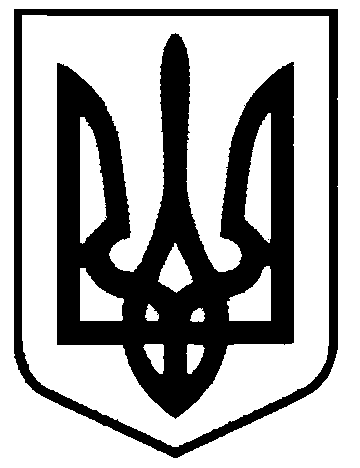 СВАТІВСЬКА МІСЬКА РАДАВИКОНАВЧИЙ КОМІТЕТПРОЕКТ РІШЕННЯВід  «___» _________ 2016 р.    	       м. Сватове                                                  №   «Про затвердження  тарифів МКП «Сватівський  водоканал» на послуги з централізованого водопостачання та водовідведення»    Розглянувши звернення   МКП «Сватівський водоканал» з проханням затвердити тарифи на централізоване водопостачання та водовідведення для бюджетних установ та інших споживачів на рівні економічно обґрунтованих витрат на їх виробництво (надання): а) на послуги з централізованого водопостачання для потреб населення в розмірі 11,8636 грн. за 1 куб. м. (з ПДВ), для бюджетних установ — 14,1958 грн. за 1 куб. м. (з ПДВ), для інших споживачів  — 14,1958. за 1 куб. м. (з ПДВ),б) на послуги,               б) послуги  централізованого водовідведення:для потреб населення в розмірі 6,5389 грн. за 1 куб. м. (з ПДВ), для бюджетних установ — 13,4562 грн. за 1 куб. м. (з ПДВ) та для інших споживачів  — 13,4562 грн. за 1 куб. м. (з ПДВ), враховуючи експертний висновок відповідальної комісії –  постійної  депутатської  комісії Сватівської міської ради  з питань бюджету, соціально-економічного розвитку, промисловості, підприємництва та регуляторної політики, щодо регуляторного впливу  регуляторного акта, пропозицій  Державної регуляторної служби щодо  удосконалення  проекту регуляторного акту відповідно  до принципів державної  регуляторної політики, керуючись постановою Кабінету Міністрів України від 01.06.2011 N 869 «Про забезпечення єдиного підходу до формування тарифів на житлово-комунальні послуги» та Порядку формування тарифів на централізоване водопостачання та водовідведення, затвердженого постановою Національної комісії регулювання електроенергетики України від 17.03.2011 № 243, Законом України «Про питну воду та питне водопостачання»,Законом України «Про державне регулювання у сфері комунальних послуг»,Законом України «Про житлово-комунальні послуги», ст.28,30 Закону України «Про місцеве самоврядування в Україні» ,Виконком  Сватівської  міської  радиВИРІШИВ:1. Затвердити для підприємства, що знаходиться у комунальній   власності територіальної громади міста Сватове МКП «Сватівський водоканал» тарифи на послуги підприємства  :а) на послуги з централізованого водопостачання:для потреб населення — 11,8636 грн. за 1 куб.м. (з ПДВ);для бюджетних установ — 14,1958 грн. за 1 куб.м. (з ПДВ);для інших споживачів  — 14,1958. за 1 куб.м. (з ПДВ);б) на послуги з централізованого водовідведення:для потреб населення — 6,5389 грн. за 1 куб.м. (з ПДВ);для бюджетних установ — 13,4562 грн. за 1 куб.м. (з ПДВ);для інших споживачів  — 13,4562 грн. за 1 куб.м. (з ПДВ);2. Дане рішення набирає чинності з моменту його оприлюднення в газеті «Голос громади»3. Контроль за виконанням даного рішення покласти на першого заступника міського  голови Жаданову Л.В.Сватівський міський голова			                      Є.В. Рибалко